Для внедрения Целевой модели развития дополнительного образования в городе Владимире необходимо всем образовательным учреждения организовать  выдачу и активацию сертификатов дополнительного образования детям с 5 до 18 летнего возраста города Владимира.Сертификаты дополнительного образования оформляются в электронной форме с использованием информационной системы                        АИС «Навигатор дополнительного образования»  (https://навигатор.образование33.рф). Логин и пароль, каждой организации, будет выслан муниципальным опорным центром дополнительного образования, созданным на базе ДДюТ (далее — Дворец). Дворец является также «Организатором ведения реестра сертификатов».В образовательные учреждения (ОУ, ДОУ, УДО) направлен приказ управления образования от 02.11.2020 № 1067-п «Об организации предоставления сертификатов дополнительного образования на территории города Владимира», которым определен перечень учреждений, осуществляющих прием и регистрацию заявлений на получение и активацию.Для того, чтобы родитель или ребенок с 14-летнего возраста имел возможность подать заявку на Сертификат через АИС «Навигатор дополнительного образования»:1. Провести во всех образовательных учреждениях города информационную кампанию среди родителей о необходимости регистрации на портале Навигатор.образовани33.рф для получения сертификата дополнительного образования для детей в возрасте от 5 до 18 лет до конца 2020 года. Родители проходят регистрацию на портале, отправляют заявку, получают на электронную почту сертификат.До всех родителей необходимо довести памятку по работе в АИС «Навигатор дополнительного образования» и инструкцию по получению сертификата (документы в приложении).2. Осуществить работу по активации полученного сертификата ответственным лицом, назначенным в каждой образовательной организации (ОУ, ДОУ, УДО) согласно внутреннему приказу, используя логин и пароль для работы в системе АИС «Навигатор дополнительного образования».В учреждении должна быть техническая возможность активации Сертификатов — наличие аттестованного рабочего места по работе с персональными данными и/или защищенного канала связи.Для организации этой работы каждое учреждение предоставило данные: ответственный специалист (ФИО), часы и время приема в учреждении и номер городского телефона, для связи.Данные таблицы выложены на портал 33pfdo.ru (Навигатор дополнительного образования Владимирской области) для доступа родителей.Алгоритм работы специалиста в учреждении:-	Проинформировать родителей о необходимости получения сертификата.-	Получить данные (номер) сертификатов учащихся, после того, как родитель или ребенок с 14-летнего возраста зарегистрируется.-	Провести активацию сертификата: зайти в личный кабинет (ОУ, ДОУ, УДО на портале Навигатор.образовани33.рф), проверить данные ребенка, при необходимости, исправить ошибки, подтвердить персональные данные, распечатать заявление и согласие на обработку персональных данных (1 экз. отдаётся родителю, 1 экз. – хранится в учреждении). На портале будет отображено движение: из «статуса в обработке», сертификат перейдет в статус "активировано".-	В случае отсутствия у родителей возможности пройти электронную регистрацию на портале: оказать помощь в регистрации и создании личного кабинета на портале. Для этого необходимо иметь электронную почту и доступ к ней. Первоначально на портал заносятся данные родителя (логин, пароль, телефон, почта), далее необходимо подтвердить регистрацию по ссылке, которая приходит на личную почту заявителя. Затем войти в личный кабинет, заполнить данные на родителя (паспорт, адрес), данные на ребенка (свидетельство о рождении или паспорт, СНИЛС, дата рождения, адрес).Информируем также, что сертификат дополнительного образования в ноябре-декабре 2020 года должны получить все дети 5-18 летнего возраста.Приложения на 7л. в 1 экз.С.В. Сорокина, 32 62 79О.В. Гусева, 44 81 07 (зам директора ДДюТ)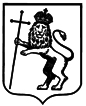 АДМИНИСТРАЦИЯГОРОДА ВЛАДИМИРААДМИНИСТРАЦИЯГОРОДА ВЛАДИМИРАРуководителям образовательных организацийУправление образованияул.Горького, д.62, г.Владимир, 600005тел. 4922 53 70 85, факс 4922 32 23 94e-mail: education@vladimir-city.ruhttp://edu.vladimir-city.ru____23.11. 2020___ № 30-08/  1029      на № _                         __ от _                        _Руководителям образовательных организацийО приеме заявок и активации сертификатов дополнительного образованияНачальник управления образованияЕ.С. Малик